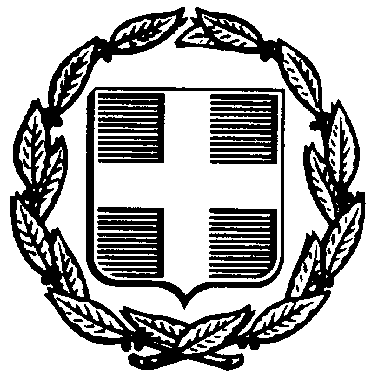 ΕΛΛΗΝΙΚΗ ΔΗΜΟΚΡΑΤΙΑ	Ν. ΦΙΛΑΔΕΛΦΕΙΑ,  09/07/2019ΝΟΜΟΣ ΑΤΤΙΚΗΣ	                                                             ΑΡ. ΠΡ.:	707		ΔΗΜΟΣ N.ΦΙΛΑΔΕΛΦΕΙΑΣ-N.ΧΑΛΚΗΔΟΝAΣ		            ΠΑΓΚΟΣΜΙΟ ΠΟΛΙΤΙΣΤΙΚΟ	                               ΙΔΡΥΜΑ ΕΛΛΗΝΙΣΜΟΥ της     ΔΙΑΣΠΟΡΑΣ (Π.Π.Ι.Ε.Δ.)                                                    «ΑΝΔΡΕΑΣ ΠΑΠΑΝΔΡΕΟΥ»                                               Δ/ΝΣΗ: ΔΕΚΕΛΕΙΑΣ 152 & ΑΤΤΑΛΕΙΑΣ 	ΠΡΟΣ: Αυτοτελές Τμήμα Ν.ΦΙΛΑΔΕΛΦΕΙΑ - Τ.Κ. 14342                        	Πληροφορικής Δ ΝΦ - ΝΧ                                              ΤΗΛ: 2132049155,6                                                                           FAX: 210-2583759ΘΕΜΑ: «Λογοδοσία Δημάρχου έτους 2018»Σχετ.:   Το υπ’ αρ. πρ. 16447/06-06-2019 έγγραφό σας	Αναφορικά με το ανωτέρω σχετικό θέμα, σας γνωρίζουμε τα ακόλουθα:	Κατά το έτος 2018, εισπράχθηκαν από το Παγκόσμιο Πολιτιστικό Ίδρυμα Ελληνισμού της Διασποράς (ΠΠΙΕΔ) Δήμου Ν. Φιλαδέλφειας – Ν. Χαλκηδόνας 155.620,50 €. Στο εν λόγω ποσό συμπεριλαμβάνεται η ετήσια τακτική επιχορήγηση από τον Δήμο Ν. Φιλαδέλφειας – Ν. Χαλκηδόνας, ύψους 150.000,00 €, το ποσό των 4.991,00 € από δωρεές που κατέθεσαν σχολεία, σύλλογοι και ιδιώτες (επισυνάπτεται λίστα δωρητών και χορηγών), εισπράξεις υπέρ δημοσίου και τρίτων (κρατήσεις) και το ποσό των 629,50 € από τόκους τραπεζών.	Κατά το χρονικό διάστημα από 01/01/2018 έως και 31/12/2018, εκδόθηκαν 176 Χρηματικά Εντάλματα Πληρωμών που αφορούσαν σε μισθοδοσία υπαλλήλων, αποδόσεις κρατήσεων, προμήθειες υλικών - αγαθών και παροχές υπηρεσιών, συνολικού ποσού 156.147,48 €. Από τα ανωτέρω Χρηματικά Εντάλματα Πληρωμών εξοφλήθηκαν και τα 176.Το ταμειακό υπόλοιπο στις 31/12/2018 ανήλθε στο ποσό των 60.432,73 €, και αναλυτικά έχει ως εξής:- Τακτικά                               58.836,68 €- Έκτακτα Ανειδίκευτα         1.596,05 €	Στο κτίριο του Π.Π.Ι.Ε.Δ. κατά το έτος 2018 πραγματοποιήθηκαν ογδόντα (80) εκδηλώσεις (παρουσιάσεις βιβλίων, ομιλίες, εκθέσεις, συνέδρια, επιδείξεις σχολείων και παιδικών σταθμών, εκδηλώσεις φορέων και πολιτιστικών οργανισμών, θεατρικές παραστάσεις, καθώς και συνελεύσεις τοπικών οργανώσεων, πολιτικοί γάμοι, κ.ά.).	Το Π.Π.Ι.Ε.Δ. διοργάνωσε δεκαέξι (16) εκδηλώσεις:Λογοτεχνική εκδήλωση - αφιέρωμα στην Αιολική σχολή: Ηλίας Βενέζης – Στρατής ΜυριβήληςΠαρουσίαση της ιστορικής μαρτυρίας του Θοδωρή Κοντάρα «Οι τελευταίες στιγμές των ελληνικών Βουρλών»Έκθεση φωτογραφίας - από την Αντιόχεια στην Αντάκυα μέσα από το φωτογραφικό φακόΗ προφορική ιστορία στην πόλη μας.Σεμινάριο - διάλογος για τη διαλεκτική σχέση μεταξύ λαϊκού και δυτικού πολιτισμού με θέμα: «Οι ρίζες και τα φτερά του λαϊκού πολιτισμού και η σχέση του με το δυτικό πολιτισμό»Τρεις φίλοι καρδιοφίλοιΚύκλος διαλέξεων: Τέχνη και φιλοτελισμός.MARX200Διεθνής ημέρα μουσείων 2018Διαγωνισμός φωτογραφίας με θέμα «Ένα κλικ για τον προσφυγικό συνοικισμό της Ν. Φιλαδέλφειας» Προσφυγο-ποίηση, ένα καινοτόμο εκπαιδευτικό πρόγραμμα &  έκθεση σκίτσων του Μιχάλη ΚουντούρηΈκθεση της Βουλής «Η Αθήνα ελεύθερη»Συνάντηση με θέμα: “ΕΚΠΑΙΔΕΥΣΗ ΕΝΗΛΙΚΩΝ: Καλές Πρακτικές στον Ψηφιακό Γραμματισμό - Ανταλλαγή Απόψεων” – Συνεργασία με το 2ο ΕΠΑΛΜουσικό αφιέρωμα στον μικρασιάτη συνθέτη Απόστολο Χατζηχρήστο και στο ρεμπέτικο τραγούδιΛογοτεχνική Εκδήλωση με θέμα: Αλέξανδρος Παπαδιαμάντης, Σκιάθος 1906 «Ανθός γιαλού»Διαγωνισμός ερασιτεχνικής γελοιογραφίας: Δημιουργικές ασάφειες 2018 Επιπλέον, κατά τη διάρκεια του έτους κατασκευάστηκε η ιστοσελίδα του Ιδρύματος και έγινε επέκταση του Μουσείου «Φ. Χαϊδεμένου» κατά πέντε (5) προθήκες και εξήντα πέντε (65) νέα εκθέματα. Επίσης, διενεργήθηκαν μαθήματα αγγλικών, ισπανικών, παραδοσιακών μουσικών οργάνων, κεντήματος και θεατρικού παιχνιδιού για παιδιά. Από 01/01/2018 έως 31/12/2018 πραγματοποιήθηκαν εβδομήντα έξι (76) ομαδικές επισκέψεις στο Μουσείο (υποδοχή και ξενάγηση), ενώ ο ετήσιος συνολικός αριθμός επισκεπτών για το 2018 ανήλθε περίπου στα 3.000 άτομα, στα οποία περιλαμβάνονται σχολεία, σύλλογοι, φορείς και ιδιώτες από όλη την Ελλάδα αλλά και το εξωτερικό. 	Τέλος, το Διοικητικό Συμβούλιο του Π.Π.Ι.Ε.Δ. πραγματοποίησε έντεκα (11) συνεδριάσεις, εκδόθηκαν εβδομήντα εννέα (79) αποφάσεις Δ.Σ. και πρωτοκολλήθηκαν χίλια εκατόν ενενήντα ένα (1.191) εισερχόμενα και εξερχόμενα έγγραφα. Η ΠΡΟΪΣΤΑΜΕΝΗ ΑΥΤΟΤΕΛΟΥΣ ΤΜΗΜΑΤΟΣ ΔΙΟΙΚΗΤΙΚΟΥ – ΟΙΚΟΝΟΜΙΚΟΥΛΕΥΚΟΘΕΑ ΣΤΕΡΓΙΟΥΣυν.: Αναλυτικός κατάλογος δωρεών 2018ΑΝΑΛΥΤΙΚΟΣ ΚΑΤΑΛΟΓΟΣ ΧΡΗΜΑΤΙΚΩΝ ΔΩΡΕΩΝ 2018ΣΥΝΟΛΟ:   4.991,00 €ΔΩΡΕΕΣ ΑΝΤΙΚΕΙΜΕΝΩΝ ΜΟΥΣΕΙΟΥ 20181104/01/2018ΕΥΣΤΡΑΤΙΟΥ ΜΙΧΑΗΛ150,00150,002212/01/2018ΘΕΑΤΡΙΚΟΣ ΟΡΓΑΝΙΣΜΟΣ ΛΑΟΘΕΑΤΡΟ150,00150,003316/02/20181o  ΔΗΜΟΤΙΚΟ ΑΡΣΑΚΕΙΟ ΨΥΧΙΚΟΥ100,00100,004422/02/2018ΚΟΚΟΝΑΣ ΧΡΗΣΤΟΣ150,00150,005527/02/2018ΦΩΚΑΕΩΣ ΑΓΝΗ150,00150,006607/03/2018ΛΥΚΕΙΟ ΑΝΑΒΥΣΣΟΥ38,0038,007714/03/2018ΣΥΡΙΖΑ50,0050,008821/03/20184ο ΛΥΚΕΙΟ ΑΙΓΑΛΕΩ60,0060,009921/03/2018142ο ΔΗΜΟΤΙΚΟ ΣΧΟΛΕΙΟ ΑΘΗΝΩΝ80,0080,00101003/04/2018ΚΑΡΦΙΤΣΑΣ ΔΗΜΗΤΡΙΟΣ150,00150,00111105/04/2018ΚΑΡΑΓΚΟΥΝΗΣ ΔΗΜΗΤΡΙΟΣ150,00150,00121203/05/20187ο ΔΗΜΟΤΙΚΟ ΜΕΤΑΜΟΡΦΩΣΗΣ51,0051,00131309/05/2018ΡΟΥΣΣΟΣ ΝΙΚΟΛΑΟΣ150,00150,00141417/05/2018ΑΘΗΝΑ ΚΛΑΔΗ &ΣΙΑ Ο.Ε154,00154,00151522/05/2018ΨΥΛΛΙΔΗΣ ΜΑΡΙΟΣ50,0050,00161630/05/2018ΧΑΛΚΙΑΣ ΧΡΗΣΤΟΣ154,00154,00171705/06/2018ΤΟΡΝΕΑΣ ΔΗΜΗΤΡΗΣ150,00150,00181807/06/2018Ε.ΚΟΜΗΝΟΣ ΚΑΙ ΣΙΑ Ε.Ε150,00150,00191907/06/2018ΑΝΔΡΙΚΟΠΟΥΛΟΥ ΔΕΣΠΟΙΝΑ150,00150,00202012/06/2018ΒΟΡΙΑΣ ΣΩΚΡΑΤΗΣ150,00150,00212121/06/2018ΑΘΗΝΑ ΚΛΑΔΗ &ΣΙΑ Ο.Ε154,00154,00222226/06/2018ΣΥΛΛΟΓΟΣ ΔΙΑΔΟΣΗΣ ΤΗΣ ΜΑΡΞΙΣΤΙΚΗΣ ΣΚΕΨΗΣ50,0050,002304/12/201804/12/2018ΧΑΤΖΗΒΕΗΣ ΣΤΥΛΙΑΝΟΣ ΑΕ600,002405/12/201805/12/2018ΕΥΣΤΑΘΙΟΥ ΓΕΩΡΓΙΟΣ150,002507/12/201807/12/2018ΜΙΧΕΓΙΩΦ ΕΛΕΝΗ150,002610/12/201810/12/2018ΒΑΣΙΛΕΙΑΔΗΣ ΑΝΔΡΙΑΝΟΣ150,002718/12/201818/12/2018ΚΑΥΤΟΠΟΥΛΟΣ ΝΙΚΟΣ150,002823/08/201823/08/2018ΦΡΑΓΚΟΥΛΗ ΜΑΡΙΑ150,002919/09/201819/09/2018ΠΑΠΑΛΟΥΚΑ  ΕΥΤΥΧΙΑ150,003018/10/201818/10/2018ΛΑΜΠΡΟΣ   ΑΠΟΣΤΟΛΟΥ150,003119/11/201819/11/2018ΓΡΑΦΑΚΟΣ  ΕΜΜΑΝΟΥΗΛ150,003223/11/201823/11/2018ΣΥΛΛΟΓΟΣ ΔΙΑΔΟΣΗΣ ΤΗΣ ΜΑΡΞΙΣΤΙΚΗΣ ΣΚΕΨΗΣ50,003304/12/201804/12/2018ΚΩΝΣΤΑΝΤΙΝΙΔΗΣ ΑΝΑΣΤΑΣΙΟΣ50,003405/12/201805/12/2018ΑΝΘΟΠΟΥΛΟΣ ΑΘΑΝΑΣΙΟΣ150,003507/12/201807/12/2018ΚΑΤΕΡΕΛΟΥ ΜΑΡΙΑΝΝΑ150,003610/12/201810/12/2018ΑΝΤΩΝΟΠΟΥΛΟΣ ΙΩΑΝΝΗΣ50,003718/12/201818/12/2018ΚΑΛΑΛΕΣ ΠΑΝΑΓΙΩΤΗΣ150,00Α/ΑΑΝΤΙΚΕΙΜΕΝΟΔΩΡΗΤΗΣΠΟΣΟΤΗΤΑ1ΧΑΛΙΛΗΔΑ ΠΑΠΑΔΟΠΟΥΛΟΥ12ΔΙΑΘΗΚΗΔΗΜΗΤΡΗΣ ΧΑΤΖΗΑΓΓΕΛΙΔΗΣ23ΣΧΕΔΙΑΓΡΑΜΜΑ ΧΩΡΙΟΥΔΗΜΗΤΡΗΣ ΧΑΤΖΗΑΓΓΕΛΙΔΗΣ14ΚΑΤΑΛΟΓΟΣ ΚΑΤΟΙΚΩΝΔΗΜΗΤΡΗΣ ΧΑΤΖΗΑΓΓΕΛΙΔΗΣ15ΧΑΡΤΗΣ ΠΕΡΙΟΧΗΣ Μ. ΑΣΙΑΔΗΜΗΤΡΗΣ ΧΑΤΖΗΑΓΓΕΛΙΔΗΣ16ΚΕΝΤΗΜΑΚΑΛΛΙΟΠΗ ΧΡΙΣΤΟΦΟΡΙΔΟΥ17ΓΟΥΝΙΝΟΣ ΓΙΑΚΑΣ ΑΛΕΠΟΥΚΑΛΛΙΟΠΗ ΧΡΙΣΤΟΦΟΡΙΔΟΥ18ΒΙΒΛΙΑΡΩΞΑΝΗ ΣΑΡΙΔΟΥ29ΒΙΒΛΙΟ ΣΥΝΘΗΚΗ ΣΕΒΡΩΝΜΙΧΑΛΗΣ & ΑΝΑΣΤΑΣΗΣ ΠΥΡΓΕΡΟΣ110ΤΕΤΡΑΔΙΟ ΠΟΙΗΜΑΤΩΝΜΙΧΑΛΗΣ & ΑΝΑΣΤΑΣΗΣ ΠΥΡΓΕΡΟΣ111ΜΑΧΑΙΡΟΠΊΡΟΥΝΑ & ΕΙΔΗ ΟΙΚΙΑΚΗΣ ΧΡΗΣΗΣΡΩΞΑΝΗ & ΦΙΛΙΠΠΟΣ ΣΑΡΙΔΗΣ12ΖΕΥΓΑΡΙ ΣΚΟΥΛΑΡΙΚΙΑΡΩΞΑΝΗ & ΦΙΛΙΠΠΟΣ ΣΑΡΙΔΗΣ113ΠΑΝΤΑ ΤΟΙΧΟΥΡΩΞΑΝΗ & ΦΙΛΙΠΠΟΣ ΣΑΡΙΔΗΣ114ΦΩΤΟΓΡΑΦΙΑ ΣΕ ΚΑΔΡΟΡΩΞΑΝΗ & ΦΙΛΙΠΠΟΣ ΣΑΡΙΔΗΣ115ΖΕΥΓΑΡΙ ΦΟΝΤΙΑΦΩΤΕΙΝΗ ΗΛΙΑΚΗ116ΚΕΝΤΗΜΑ ΣΤΡΟΓΓΥΛΟΦΩΤΕΙΝΗ ΗΛΙΑΚΗ117ΖΕΥΓΑΡΙ ΣΤΕΦΑΝΑ ΓΑΜΟΥΡΟΥΛΑ ΧΑΤΖΗΓΕΩΡΓΙΟΥ118ΕΠΙΣΤΟΛΗ ΑΠΟ ΜΕΤΩΠΟ ΠΟΛΕΜΟΥΔΗΜΗΤΡΙΟΣ ΜΙΜΙΔΗΣ119ΦΩΤΟΓΡΑΦΙΕΣ ΤΟΙΧΩΝ ΚΩΝ/ΠΟΛΗΣΝΙΚΟΣ ΔΕΛΗΒΟΡΙΑΣ6120ΘΕΑΤΡΙΚΑ ΕΡΓΑΕΥΑ ΚΟΤΑΜΑΝΙΔΟΥ30021ΒΙΒΛΙΟ & ΦΩΤΟΓΡΑΦΙΕΣΧΡΥΣΑ ΠΡΩΤΟΓΕΡΟΥ422ΤΟΜΟΙ (ΔΙΑΦΟΡΑ)ΠΑΝΑΓΙΩΤΑ ΚΩΝΣΤΑΝΤΟΠΟΥΛΟΥ7423ΤΟΜΟΙ (ΕΓΚΥΚΛΟΠΑΙΔΕΙΑ)ΚΩΝ/ΝΟΣ ΨΑΛΙΔΑΣ7424ΒΙΒΛΙΑΜΟΡΦΩΤΙΚΟ ΙΔΡΥΜΑ ΒΟΥΛΗΣ50